Below are two pictures of colonization: Christopher Columbus’ and William Penn’s. I have circled the differences in the pictures below and labeled them 1,2, and 3. Please explain for each difference how the visuals show the diverse intentions of the two explorers.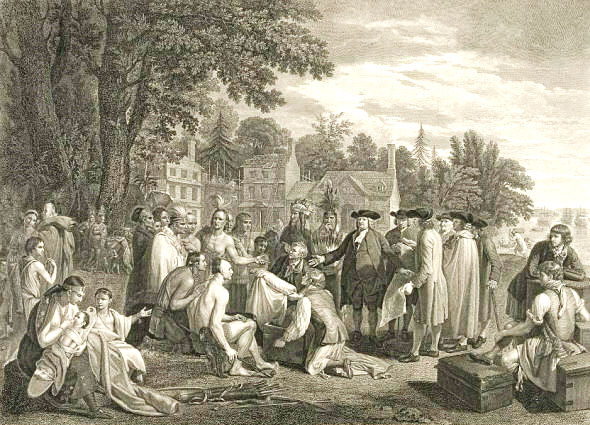 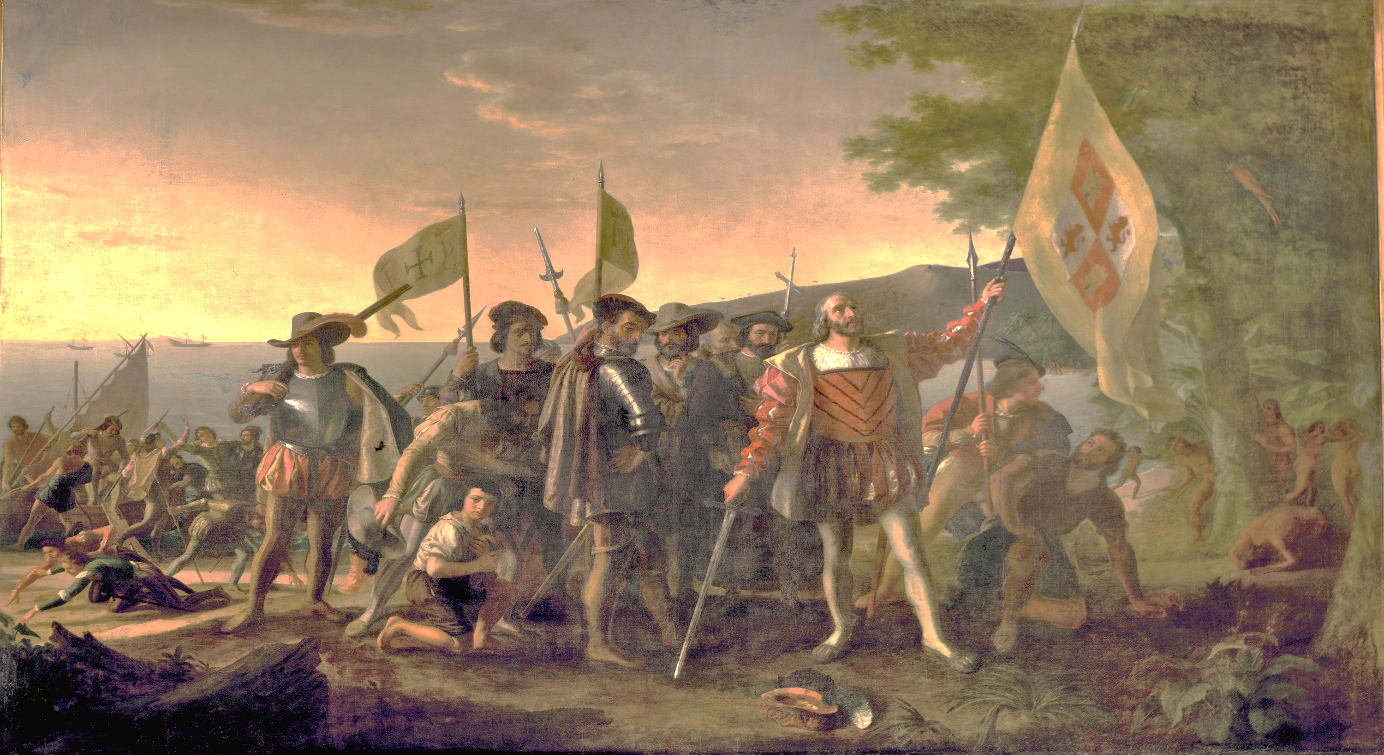 Fill in the Blank: Vocabulary Words1. The __________________________ Route was responsible for transporting world commercial products such as tobacco, rum, guns, and slaves.2. Cramped spaces, chained movement, and horrific conditions were some of the characteristics of the _______________________, which was the voyage taken by the slaves from Africa to North America/the Caribbean.3. The ___________________________________ is the reason why we have tomatoes in our pizza, sugar in our chocolate, and cows in our fields today.These will be your multiple choice questions. I have not given you the answer choices.These will be your multiple choice questions. I have not given you the answer choices.1. Quote: “The stench of the hold…was so intolerably loathsome, that it was dangerous to remain here for any time…The shrieks of the women, and the groans of the dying, rendered the whole scene of horrow almost inconceivable.”   ---Olaudah EquianoWhat is Olaudah Equiano describing here?2. Why did Prince Henry, Ferdinand and Isabella, and the British rulers sponsor exploration?3. What does the title God, Gold, Glory reference when it comes to exploration?4. Why were China and India important places at this time?5. How did the technology of the time help the voyages of discovery?6. What was the effect of the Colombian Exchange?7. Planters in the Americas began to use African slaves for labor because:8. What was brought to America during the Colombian Exchange that had the biggest negative impact on the Americas?9. What are some crops that America gave to the East (Old World) that most affected them by causing a population boom?10. Using your triangular trade diagram form your notes, please state the origin of:a. rum-b. gold dust-c. sugar-Fill in the Blank: Use the vocabulary to fill in the correct terms1. The ________________________ Colonies were known for having a large rural population where the main economic system depended on cash crops (making money from agriculture rather than making your own food).2. The ________________________ Colonies were known for a having a diversity of people and religions as the founders of these areas tended to me more open about colonization.3. The ________________________ Colonies were known for being more religious than the others and even had public schools that taught religion.4. Anne Hutchinson, Thomas Hooker, and Roger Williams were all known as ___________________________ since they disagreed with the way Massachusetts was running its colony. They all left and started new colonies.5. The __________________________________ were very important to the colonization of North America as they made up most of the early settlers. They came over as servants but eventually earned their freedom through work.Multiple Choice Section: These Will be the Multiple Choice Questions on the TestMultiple Choice Section: These Will be the Multiple Choice Questions on the Test1. USING INSPECT, which category would this advertisement for New England fall into?Come to New England where we have vast timber resources, rich ocean fishing grounds, single-family farms, and animals to hunt with the thickest fur you have ever felt! 2. Which resources contributed most to the success of the New England Colonies?3. Quote: Live peaceable under the civil government,…nor shall any be compelled to frequent or maintain any religious worship  place or ministry whatever…that so we may live friendly together…that the Indians shall have liberty to do all things to the improvement of their land.Who most likely said this?How do you know?What are they promising?4. What did the New England Puritans hope for in their journey to the new world?How did they implement their beliefs to further their cause? Name two ways:5. What did both the Headright System in Virginia and the Maryland Toleration Act have in common?6. Why did the Pequot War, Powhatan Wars, and King Philips wars begin?Who won these wars?What was the main effect of these wars?Name the Person Who Goes With Each AccomplishmentT/F: If false, explain…1. Connect North America and the Caribbean to the Eastern Hemisphere (old world).2. Make Jamestown successful with the cultivation of tobacco.3. Give us a model for a Constitution based on their own first colonial constitution.4. Sign the Mayflower Compact, and early indicator of self-government for the colonies.5. Save some of the inhabitants of Jamestown from further bloody wars by marrying one of the colonists.6. Expand the colonies by founding Rhode Island.7. Led a rebellion that would be the first of many against the British government.1. All Africans who came over to the New World were slaves who worked in the fields. ____2. Colonial families were small because women feared losing their children to disease so they stopped having them.___3. There was a definite distinction between rich and poor, from their clothing to where they could sit in church. ___4. In Salem (well, Danvers actually) if you confessed, you were set free. If you said you were not a witch, you were killed. ___5. In the Salem Witchhunt, women were the only target and 142 of them were killed. ___6. On a farm, the most dangerous job was not out in the field, but in the home cooking. ___7.  In colonial times, the purpose of the stocks was to hold you until it was time for your execution.#1#2#3